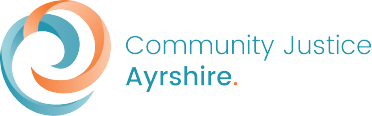 Videos re Adverse Childhood Events Conference  - 'Start Where You Are and Do What You Can''Do Know Harm' - Creating Trauma Informed Environments from Jennie Young (Teaching Fellow,
Faculty of Health Science and Sport, University of Stirling). Followed by
the input from James Docherty, bringing theory to life.

The link to the video can be found here:
http://www.communityjusticeayrshire.org.uk/2018/04/09/start-where-you-are-and-do-what-you-can-jennie-young-and-james-docherty/--------------------------------------------------------------------------------------------------------------------------

'Adverse Childhood Practices: From Awareness to Practice' Dr Michael Smith
(Lead Associate Medical Director, Mental Health & Addiction Services, NHS
Greater Glasgow and Clyde. Followed by the input from James Docherty,
bringing theory to life.

The link to the video can be found here:
http://www.communityjusticeayrshire.org.uk/2018/04/02/start-where-you-are-and-do-what-you-can-dr-michael-smith-and-james-docherty/'Routine Enquiry about Adverse Childhood Experiences – The REACh model' from Dr Warren Larkin (Clinical Lead Department of Health Adverse Childhood Experiences Programme, Visiting Professor at Sunderland University, Consultant Clinical Psychologist and Director Warren Larkin Associates Ltd) along with James Docherty, Violence Reduction Unit. 

The link to the video can be found here: http://www.communityjusticeayrshire.org.uk/2018/04/16/start-where-you-are-and-do-what-you-can-dr-warren-larkin-and-james-docherty/ 
We would be grateful if you could share these emails as widely as possible with your contacts. 

In addition, we are aware that some people are having an issue accessing Vimeo clips embedded on our website from their work terminals, we can now also offer these inputs on YouTube. 

The previous inputs and also todays inputs can also be viewed in the following links. ACES Conference | Karen McCluskey | Community Justice Ayrshire - https://youtu.be/JECGGOv0tFY ACES Conference | Dr Suzanne Zeedyk | Community Justice Ayrshire - https://youtu.be/BrV-6_mqKGw ACES Conference | Dr Michael Smith | Community Justice Ayrshire - https://youtu.be/AMrKyhwX4lY ACES Conference | Jennie Young | Community Justice Ayrshire - https://youtu.be/DHBYhs3DFUo ACES Conference | Dr Warren Larkin | Community Justice Ayrshire - https://youtu.be/OQq8SIlz3dU 